Democracy Initiatives Photos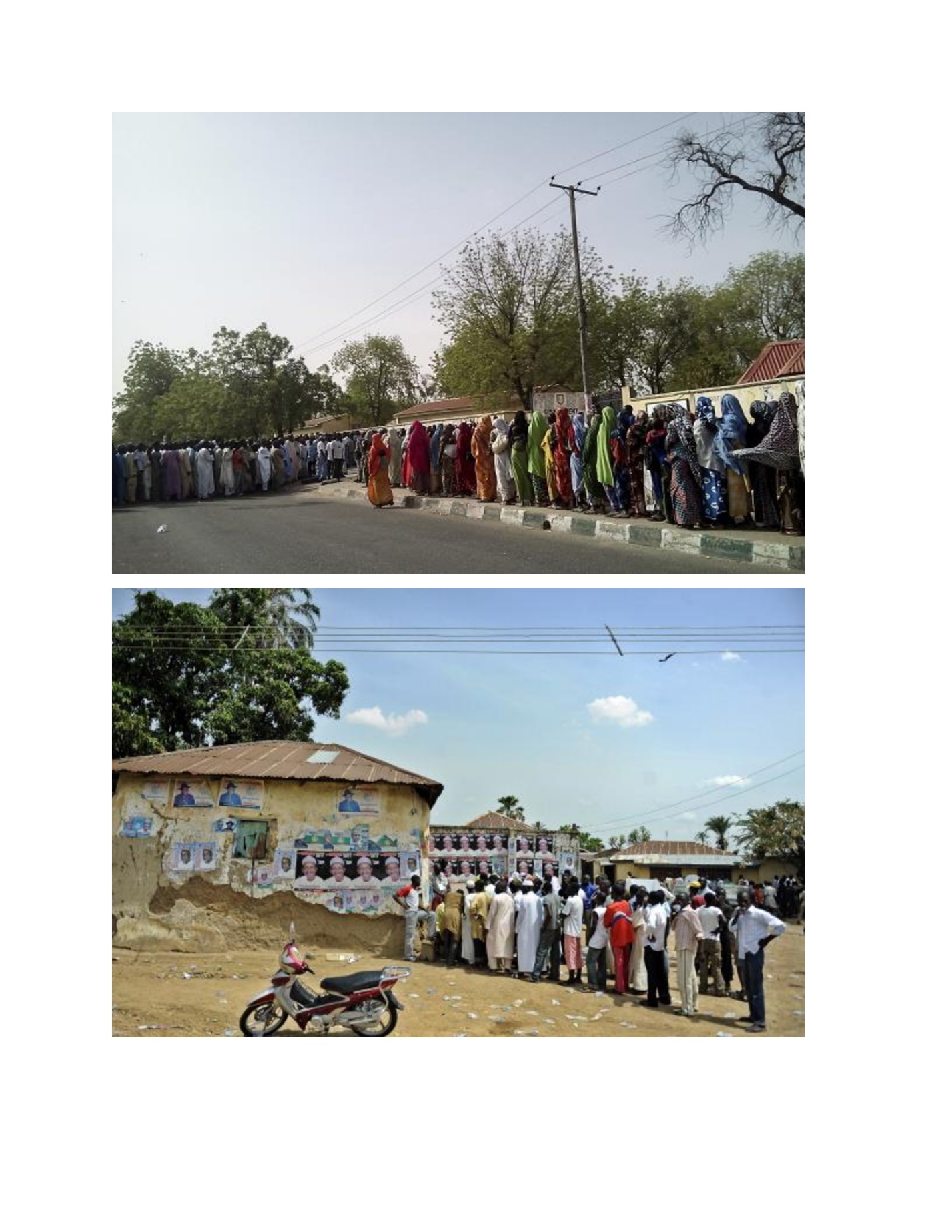 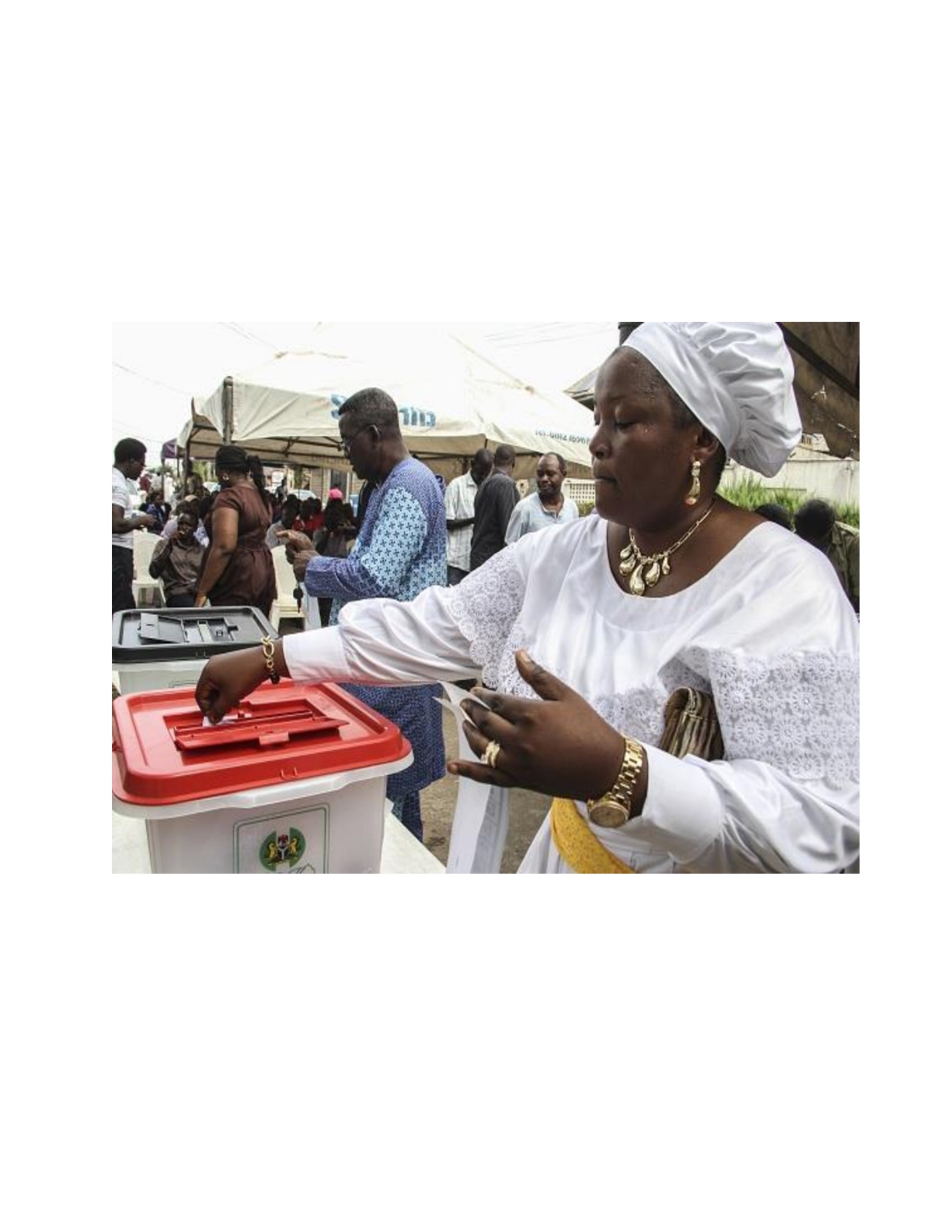 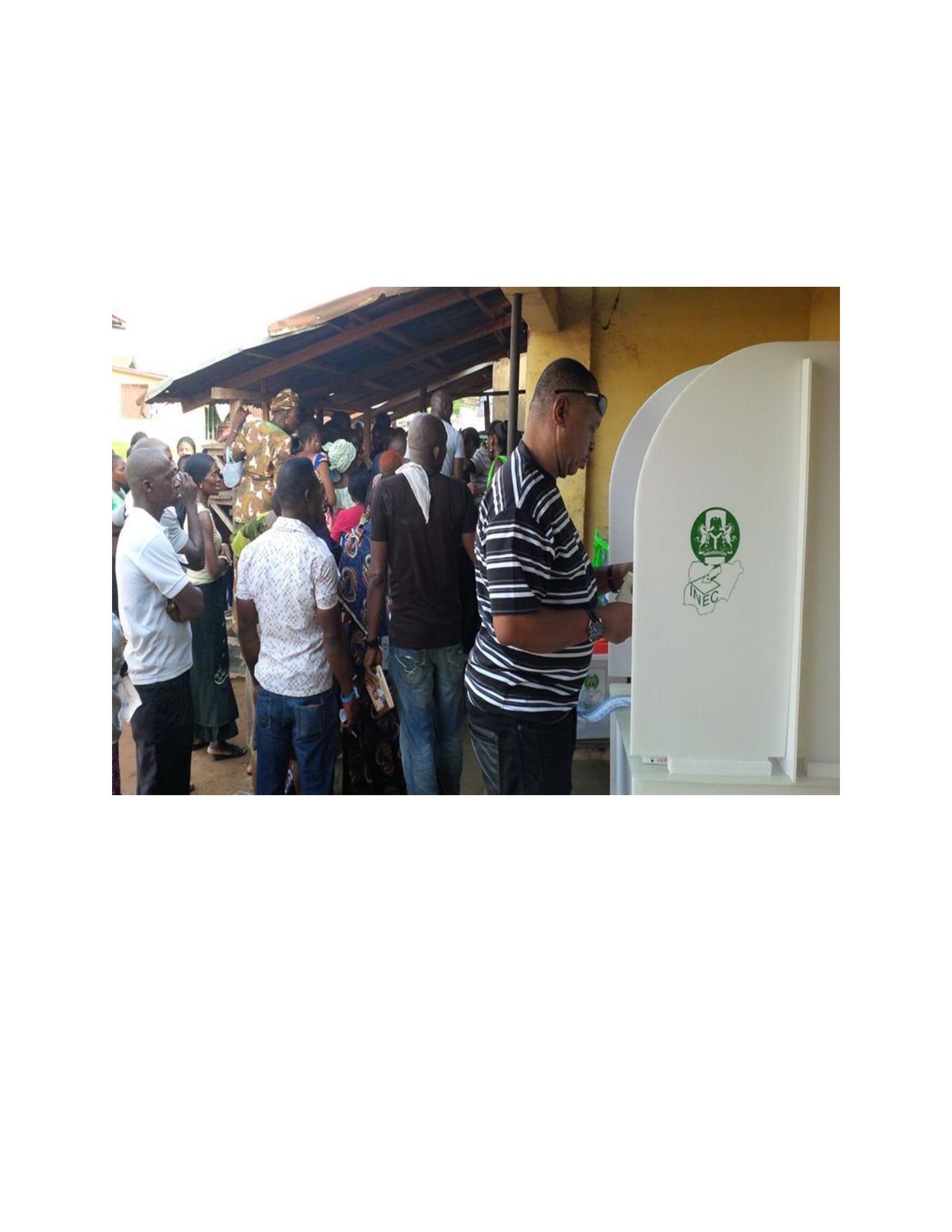 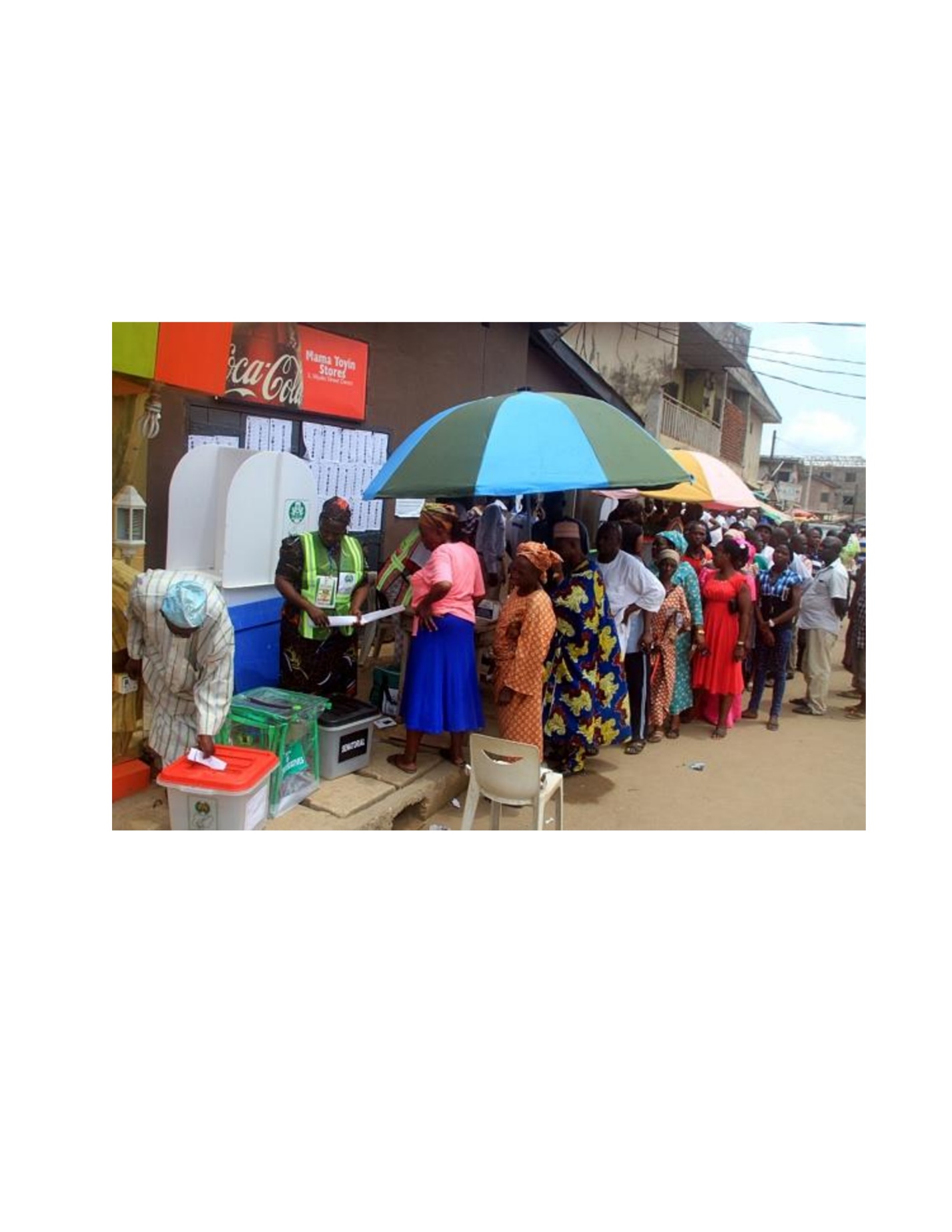 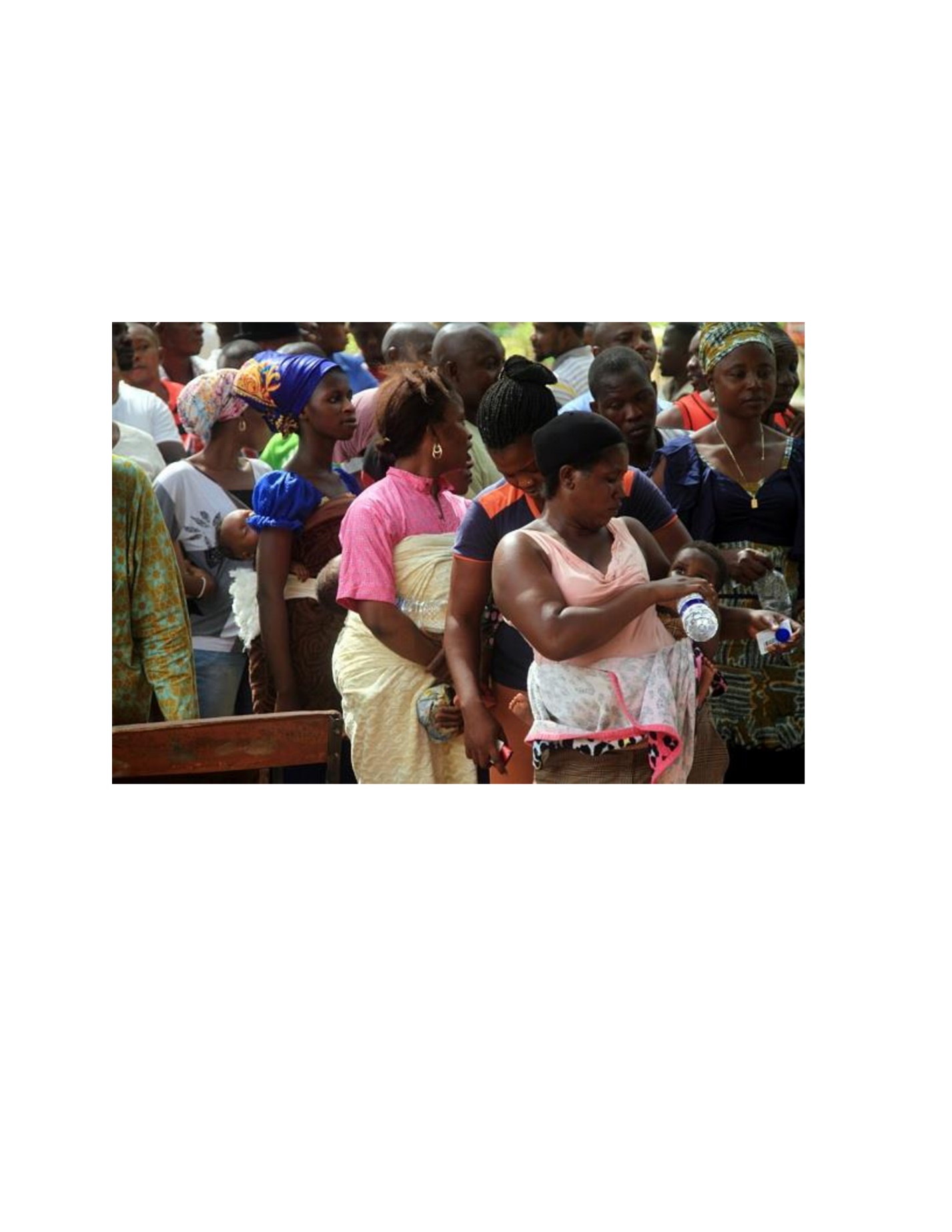 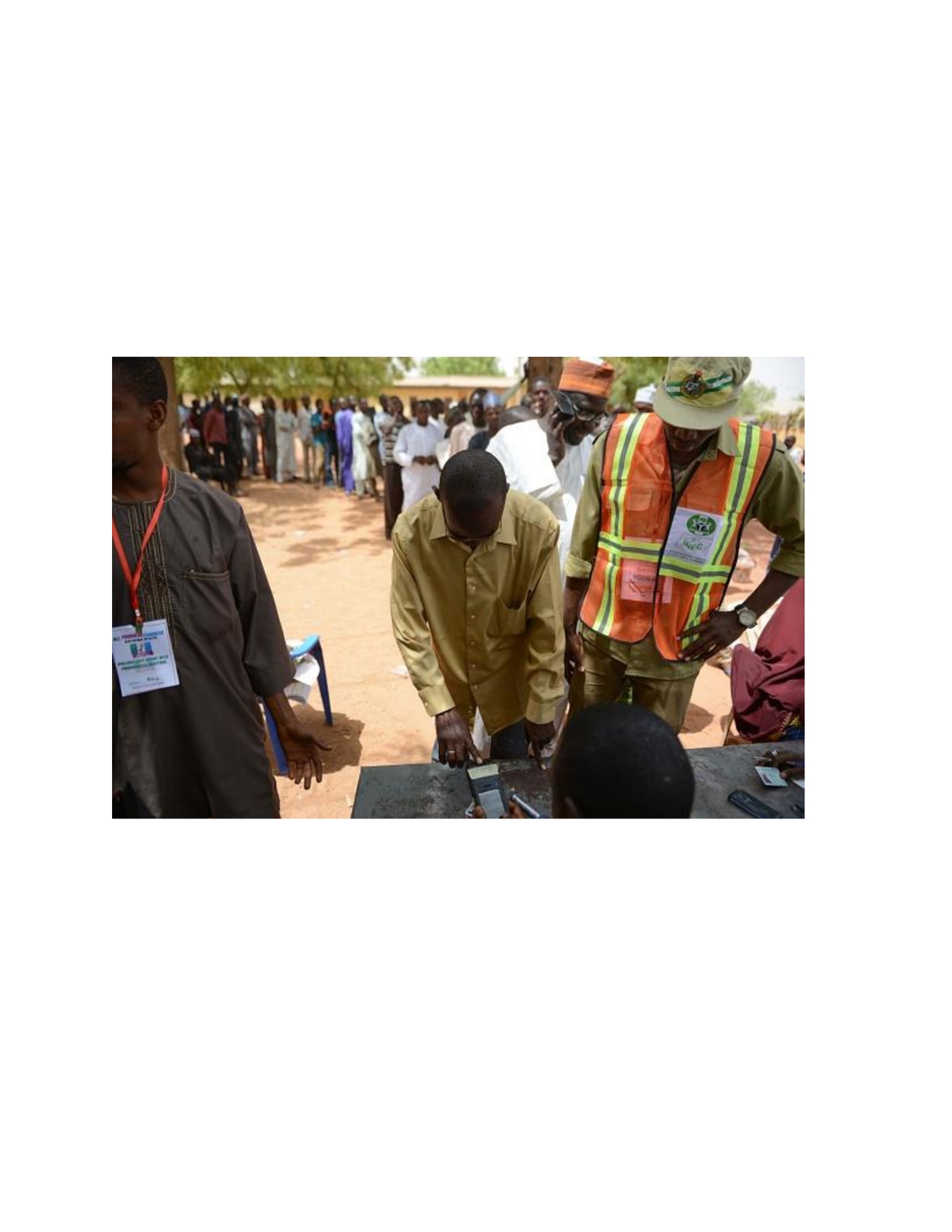 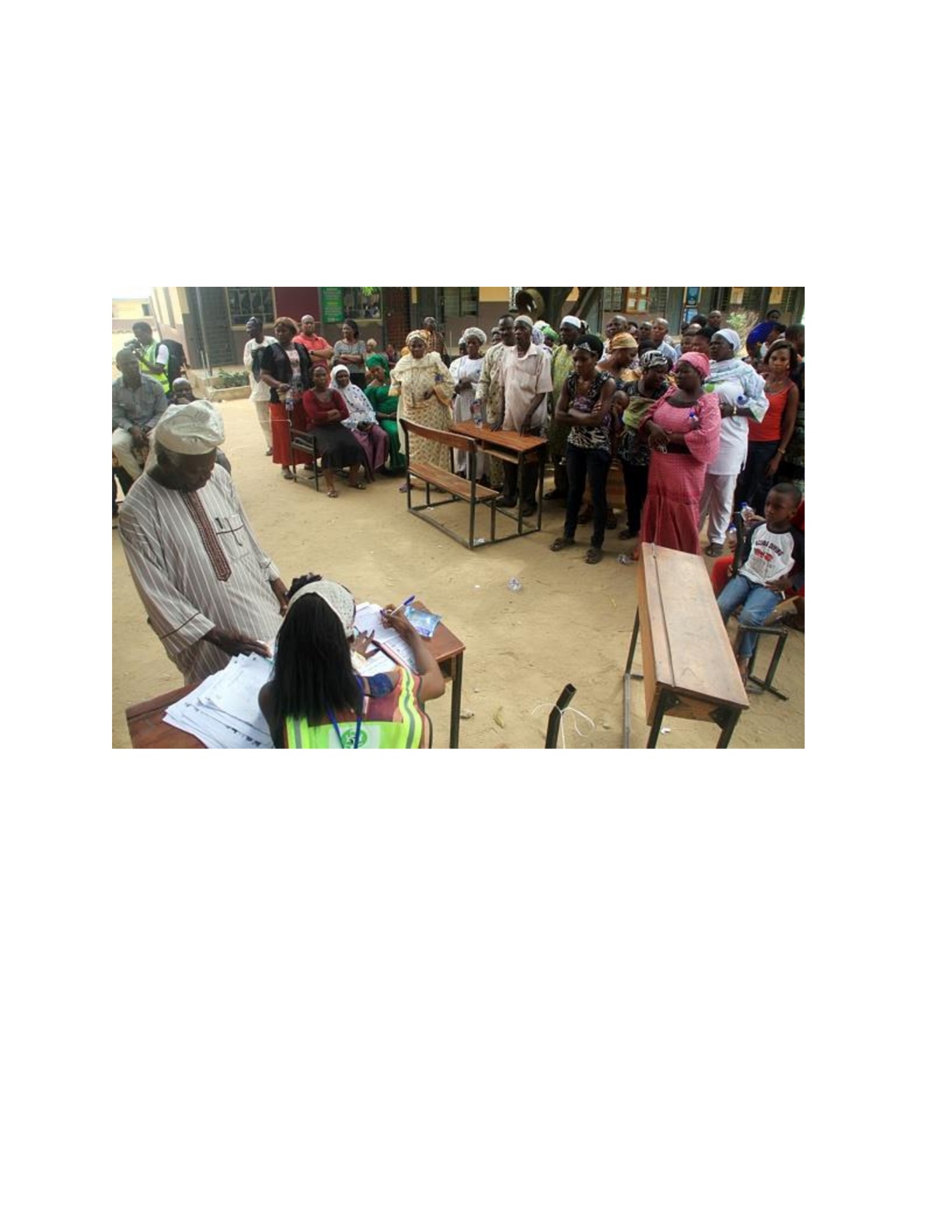 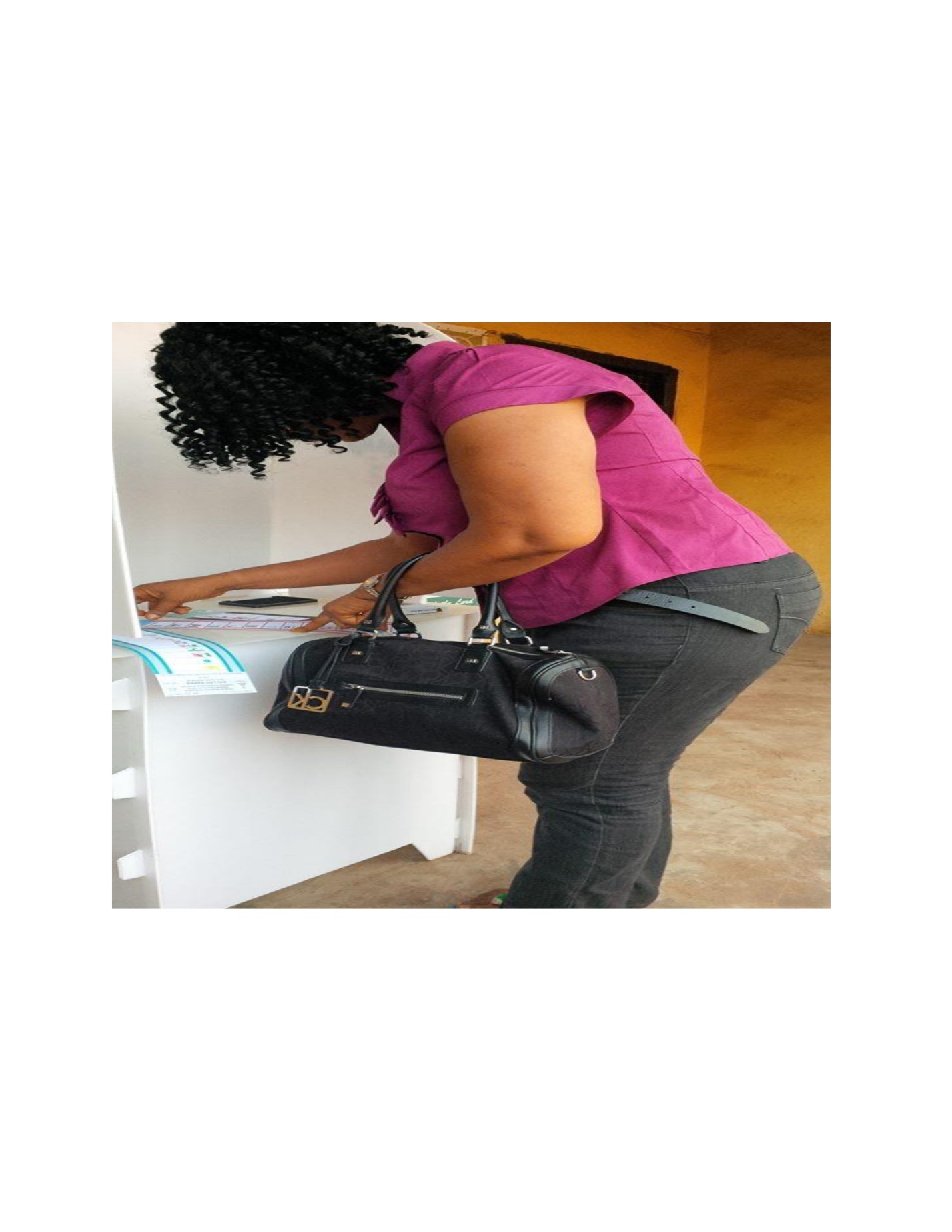 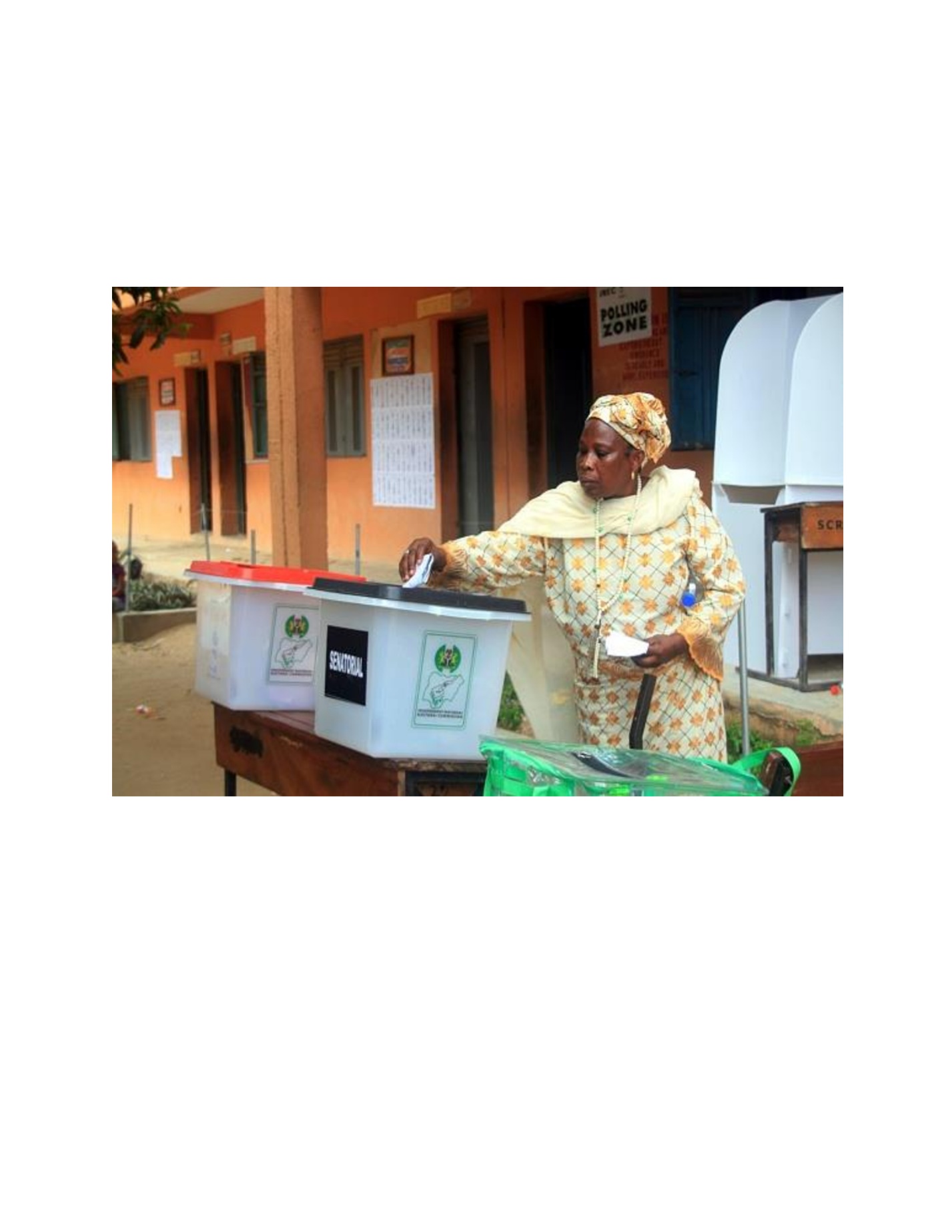 